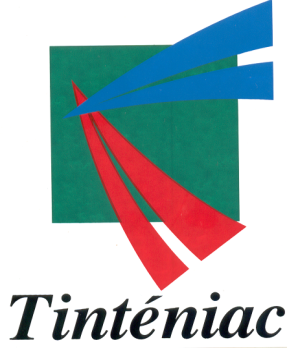 INSCRIPTION AU CONCOURSDES MAISONS ET BALCONS FLEURIS 2021Fiche d’inscription à envoyer ou déposer à la mairie de TinteniacAvant le 3 juillet 2021Nom :......................................................................................................Prénom :.................................................................................................Tél. :........................................................................................................Adresse :................................................................................................................................................................................................................................................................................................................................. Bât : .........................................Étage:………………………………………………….Catégorie 1 : Maisons avec jardin visible de la rueCatégorie 2 : les balconsCatégorie 3 : Maisons en campagneLes informations recueillies à partir de ce formulaire font l’objet d’un traitement informatique destiné à l’usage exclusif de la commune de Tinteniac. Conformément à la loi « informatique et libertés » du 6 janvier 1978 modifiée, vous disposez d’un droit d’accès et de rectification aux informations qui vous concernent. Vous pouvez également, pour des motifs légitimes, vous opposer au traitement des données vous concernant.